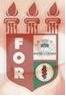 PLANILHA PARA CADASTROS DE LIVROS  BIBLIOTECA MARIA APARECIDA POURCHET CAMPOS        Classificação:       616.314-77                                  Código:	4377  Cutter:         L782a                                               Data: Turma 2022Autor(s):  Lima, Matheus GalizzaTitulo: AVALIAÇÃO DA PRESENÇA DE SINTOMATOLOGIA DOLOROSA DA DESORDEM TEMPOROMANDIBULAR EM PACIENTES USUÁRIOS DE PRÓTESEOrientador(a): profª. Gabriela Guerra RosaCoorientador(a): Edição:  1ª        Editora  Ed. Do Autor     Local:  Recife    Ano:  2022  Páginas:  36Notas:  TCC – 1ª Turma graduação - 2022